ДОКУМЕНТАЦИЯ по планировке территории и внесению изменений в документации по планировке территории, утверждённые постановлениями администрации Находкинского городского округа от 25.08.2011 № 1474, от 05.07.2012 № 1237, от 06.06.2014 № 1119, от 07.10.2019 № 1626, от 18.05.2018 № 881ПОЛОЖЕНИЯо характеристиках планируемого развития территории,об очередности планируемого развития территории1. 1. Общие сведения о документации по планировке территории1.1. Документация по планировке территории и внесению изменений в документации по планировке территории, утверждённые постановлениями администрации Находкинского городского округа от 25.08.2011 № 1474,                   от 05.07.2012 № 1237, от 06.06.2014 № 1119, от 07.10.2019 № 1626, от 18.05.2018      № 881, в части территории, ограниченной береговой линией бухты Подосенова, улицей Прибрежной, улицей Колхозной в городе Находке (далее – Территория) выполнена на основании постановления администрации Находкинского городского округа от 11.10.2021 № 1028 «О подготовке документации по планировке территории и изменений для внесения в документации по планировке территории, утверждённые постановлениями администрации Находкинского городского округа от 25.08.2011 № 1474, от 05.07.2012 № 1237, от 06.06.2014 № 1119, от 07.10.2019      № 1626, от 18.05.2018 № 881».Документация подготовлена в соответствии со следующими законодательными, нормативными правовыми актами и иными документами, действовавшими в период подготовки Документации:- Генеральный план Находкинского городского округа, утверждённый решением Думы Находкинского городского округа от 29.09.2010 № 578-НПА          «О Генеральном плане Находкинского городского округа» (далее - Генеральный план НГО 2022);- Правила землепользования и застройки Находкинского городского округа, утвержденные постановлением администрации Находкинского городского округа    от 17.02.2022 № 155 (далее - ПЗЗ НГО).1.2. В соответствии со статьей 42 Градостроительного кодекса Российской Федерации проект планировки территории состоит из основной части, которая подлежит утверждению, и материалов по ее обоснованию.1.3. Основная часть проекта планировки территории включает в себя:1) чертеж или чертежи планировки территории, на которых отображаются:а) красные линии;б) границы существующих и планируемых элементов планировочной структуры;в) границы зон планируемого размещения объектов капитального строительства;2) положение о характеристиках планируемого развития территории, в том числе о плотности и параметрах застройки территории, о характеристиках объектов капитального строительства жилого, производственного, общественно-делового и иного назначения и необходимых для функционирования таких объектов и обеспечения жизнедеятельности граждан объектов коммунальной, транспортной, социальной инфраструктур, в том числе объектов, включенных в программы комплексного развития систем коммунальной инфраструктуры, программы комплексного развития транспортной инфраструктуры, программы комплексного развития социальной инфраструктуры и необходимых для развития территории          в границах элемента планировочной структуры. Cведения о плотности и параметрах застройки территории, необходимые для размещения указанных объектов;3) положения об очередности планируемого развития территории, содержащие этапы проектирования, строительства, реконструкции объектов капитального строительства жилого, производственного, общественно-делового и иного назначения и этапы строительства, реконструкции необходимых для функционирования таких объектов и обеспечения жизнедеятельности граждан объектов коммунальной, транспортной, социальной инфраструктур, в том числе объектов, включенных в программы комплексного развития систем коммунальной инфраструктуры, программы комплексного развития транспортной инфраструктуры, программы комплексного развития социальной инфраструктуры.1.4. Материалы по обоснованию проекта планировки территории содержат:1) карту (фрагмент карты) планировочной структуры территорий городского округа   с отображением границ элементов планировочной структуры;2) результаты инженерных изысканий;3) обоснование определения границ зон планируемого размещения объектов капитального строительства;4) схему организации движения транспорта (включая транспорт общего пользования) и пешеходов, отражающую местоположение объектов транспортной инфраструктуры и учитывающую существующие и прогнозные потребности в транспортном обеспечении на территории, а также схему организации улично-дорожной сети;5) схему границ зон с особыми условиями использования территории;6) обоснование соответствия планируемых параметров, местоположения и назначения объектов регионального значения, объектов местного значения нормативам градостроительного проектирования и требованиям градостроительных регламентов; 7) схему, отображающую местоположение существующих объектов капитального строительства;8) варианты планировочных и (или) объемно-пространственных решений застройки территории в соответствии с проектом планировки территории (в отношении элементов планировочной структуры, расположенных в жилых или общественно-деловых зонах);9) перечень мероприятий по защите территории от чрезвычайных ситуаций природного и техногенного характера, в том числе по обеспечению пожарной безопасности и по гражданской обороне;10) перечень мероприятий по охране окружающей среды;11) обоснование очередности планируемого развития территории;12) схему вертикальной планировки территории, инженерной подготовки и инженерной защиты территории;13) иные материалы для обоснования положений по планировке территории.1.5. В соответствии со статьей 43 Градостроительного кодекса Российской Федерации проект межевания территории состоит из основной части, которая подлежит утверждению, и материалов по обоснованию этого проекта.1.6. Основная часть проекта межевания территории включает в себя текстовую часть и чертежи межевания территории.1.7. Текстовая часть проекта межевания территории включает в себя:1) перечень и сведения о площади образуемых земельных участков, в том числе возможные способы их образования;2) перечень и сведения о площади образуемых земельных участков, которые будут отнесены к территориям общего пользования или имуществу общего пользования,     в том числе в отношении которых предполагаются резервирование и (или) изъятие для государственных или муниципальных нужд;3) вид разрешенного использования образуемых земельных участков в соответствии  с проектом планировки территории;4) сведения о границах территории, в отношении которой утвержден проект межевания, содержащие перечень координат характерных точек этих границ               в системе координат, используемой для ведения Единого государственного реестра недвижимости. 1.8. На чертежах межевания территории отображаются:1) границы планируемых и существующих элементов планировочной структуры;2) красные линии;3) линии отступа от красных линий в целях определения мест допустимого размещения зданий, строений, сооружений;4) границы образуемых и (или) изменяемых земельных участков;5) границы публичных сервитутов.1.9. Материалы по обоснованию проекта межевания территории включают в себя чертежи, на которых отображаются:1) границы существующих земельных участков;2) границы зон с особыми условиями использования территорий;3) местоположение существующих объектов капитального строительства;4) границы особо охраняемых природных территорий;5) границы территорий объектов культурного наследия.2. Общие положения планировки территорииПодготовка проектов планировки территории осуществляется для выделения элементов планировочной структуры, установления границ территорий общего пользования; границ зон планируемого размещения объектов капитального строительства, определения характеристик и очередности планируемого развития территории.Общая площадь Территории составляет 0,7813 га. Координаты характерных точек границ элемента планировочной структуры приведены в Приложении А, таблица А.2.Документацией предусмотрен перенос красных линий с целью образования земельного участка с назначением Коммунальное обслуживание (3.1) для размещения насосной станции.Территория в границах подготовки Документации расположена в кадастровом квартале: 25:31:010301 на землях населенных пунктов города Находка. В границах разработки проекта планировки выделены элементы планировочной структуры в соответствии с Приказом Минстроя России от 25.04.2017 N 738/пр "Об утверждении видов элементов планировочной структуры" (Зарегистрировано в Минюсте России 26.05.2017 N 46850), перечень которых приведен в таблице Приложении А,      таблица А.1.Планируемый баланс Территории в границах разработки Документации приведен в Приложении А, таблица А.3. Основные технико-экономические показатели проекта планировки представлены в Приложении Б (таблица Б.1).3. Положения о размещении объектов капитального строительства федерального, регионального, местного значения и иных объектов капитального строительства.Зоны планируемого размещения, а также устанавливаемые в отношении таких зон плотность и параметры застройки Территории определены исходя из возможности сочетания в границах элементов планировочной структуры (кварталов) на земельных участках различных видов деятельности, равно как и возможности создания комфортной многофункциональной городской среды, на основании видов разрешенного использования земельных участков, установленных ПЗЗ НГО, с учетом соответствия видам разрешенного использования, утвержденным приказом Минэкономразвития России от 01.09.2014 № 540 «Об утверждении классификатора видов разрешенного использования земельных участков» (далее – Приказ № 540).Согласно ПЗЗ НГО, проектируемая территория расположена в территориальных зонах:Ж-1 Зона застройки индивидуальными жилыми домами городского типаР-4 Зона объектов отдыха и туризмаВдольбереговая инфильтрационная дрена, насосная станция и водовод (в границах проектирования) расположены на землях населенных пунктов на территории, выделенной из состава земель неразграниченной собственности Находкинского городского округа.Характеристики объектов капитального строительства местного значения приведены в Приложении А (таблица А.6).Сведения о характеристиках вновь образуемых земельных участках представлены в Приложении А (таблице А.5).Перечень образуемых земельных участков, которые будут отнесены к территории общего пользования приведен в Приложении А. Таблица Б.6Согласно схеме территориального планирования Приморского края, утвержденной постановлением Администрации Приморского края от 30.11.2009     № 323-па, государственным программам Приморского края, иным нормативным правовым актам в границах рассматриваемой Территории не предусмотрено размещение объектов капитального строительства регионального значения.Утвержденными на дату подготовки настоящей Документации схемами территориального планирования Российской Федерации в различных областях на Территории не предусмотрено размещение объектов капитального строительства федерального значения.В границах зоны размещения линейного объекта границы объектов культурного наследия отсутствуют.4. Положения о характеристиках планируемого развития территорииПроектом планировки выделен земельный участок под полосу отвода вдольбереговой инфильтрационной дрены длиной 40 м. Участок расположения дрены проходит вдоль бухты Подосенова и примыкает к участку размещения насосной станции. Самотечная дрена с уклоном 0,005 собирает морскую воду в береговой колодец. Береговой колодец совмещен с насосной станцией. От насосной станции до накопительной емкости прокладывается водовод, протяженность, которого в границах проектирования – 29,42 м.Учитывая основные технические характеристики проектируемых объектов, проектом планировки территории определена границы зоны их планируемого размещения в соответствии с требованиями действующих норм отвода земель.Ширина участка в 7 м определилась из условия минимального расстояния от фундаментов зданий и сооружений равного 3 м в соответствии с таблицей 12.5 СП 42.13330.2016 «Градостроительство. Планировка и застройка городских и сельских поселений».Ширина полосы размещения водовода принята 1 м, размеры земельного участка для колодцев – 3х3 м по СН 456-73. Граница от водовода до фундаментов зданий и сооружений в свету должна составлять 5 м в каждую сторону в соответствии с таблицей 12.5 СП 42.13330.2016 «Градостроительство. Планировка и застройка городских и сельских поселений».Общая площадь зоны планируемого размещения проектируемых объектов составляет 660 м2.5. Информация о необходимости осуществления мероприятий по защите сохраняемых объектов капитального строительства (здание, строение, сооружение, объекты, строительство которых не завершено), существующих и строящихся на момент подготовки проекта планировки территории, а также объектов капитального строительства, планируемых к строительству в соответствии с ранее утвержденной документацией по планировке территории, от возможного негативного воздействия в связи с размещением линейных объектовНа проектируемой Территории объектов капитального строительства (здание, строение, сооружение, объекты, строительство которых не завершено), существующих и строящихся на момент подготовки проекта планировки территории, а также объектов капитального строительства, планируемых к строительству в соответствии с ранее утвержденной документацией по планировке территории не выявлено.6. Объекты социальной инфраструктуры, необходимые для функционирования планируемых объектов капитального строительстваПроектом не предусмотрено размещение новых объектов общественно-делового и социального назначения в границах Территории. Все объекты общественно-делового и социального назначения расположены вне границ Территории.7. Характеристика планируемого развития объектов капитального строительства, включенных в программы комплексного развития систем коммунальной инфраструктуры, программы комплексного развития транспортной инфраструктуры, программы комплексного развития социальной инфраструктуры и необходимых для развития Территории в границах элемента планировочной структурыВ границах разработки Документации объекты капитального строительства, включенные в программы комплексного развития систем коммунальной инфраструктуры, программы комплексного развития транспортной инфраструктуры, программы комплексного развития социальной инфраструктуры и необходимые для развития Территории в границах элемента планировочной структуры отсутствуют.8. Объекты транспортной инфраструктуры, необходимые для функционирования планируемых объектов капитального строительстваПодъезд на проектируемую Территорию осуществляется по существующим улицам местного значения нерегулируемого движения: улице Прибрежная, улице Колхозная.9. Объекты коммунальной инфраструктуры, необходимые для функционирования планируемых объектов капитального строительства.9.1 Системы электроснабжения и организованы от внешних по отношению к территории источников.9.2 Инженерная подготовка территории включает в себя мероприятия по вертикальной планировке территории, применение дренажей, обеспечивающих общее понижение уровня грунтовых вод, устройство на планируемых территориях систем дождевой канализации закрытого и открытого типа.Показатели планируемого развития сетей и сооружений инженерно-технического обеспечения в границах разработки проекта планировки приведены в таблице Приложении Б (таблица Б.1).10. Информация о необходимости осуществления мероприятий по охране окружающей средыПри реализации решений проекта планировки территории необходимо осуществлять мероприятия по охране окружающей среды. Санитарная охрана и оздоровление воздушного бассейна рассматриваемой территории обеспечивается комплексом защитных мероприятий технологического, организационного и планировочного характера:- исключение применения веществ и строительных материалов, не имеющих сертификаты качества России в процессе строительства объектов;- исключение использования при строительстве материалов и веществ, выделяющих в атмосферу токсичные и канцерогенные вещества, неприятные запахи и т.п.;- контроль за соблюдением технологических процессов с целью обеспечения минимальных выбросов загрязняющих веществ;- организация и благоустройство санитарно-защитных зон источников загрязнения атмосферного воздуха, почвы. Для предотвращения загрязнения почв и подземных вод в границах проектируемой территории рекомендуются следующие мероприятия:- организация контроля уровня загрязнения грунтовых вод;- контроль за качеством и своевременностью выполнения работ по рекультивации нарушенных земель.На период строительства объекта с целью снижения негативного воздействия на окружающую природную среду предлагаются следующие организационные мероприятия: - соблюдение правил выполнения строительно-монтажных и эксплуатационных работ;- запрет проезда строительной техники вне полосы временного пользования;- запрет использования неисправной техники;- рекультивация нарушенных земель после завершения земляных работ;- запрет осуществления заправки топливом, мойки и ремонта строительной техники на территории стройплощадки;- исключение попадания масел и бензина в подземные и поверхностные воды в результате утечек;- производство строительно-монтажных работ, движение машин и механизмов, складирование и хранение материалов в местах, не предусмотренных проектом производства работ;- использование плодородного грунта для устройства подсыпок, перемычек и других временных земляных сооружений для строительных целей не допускается;- транспортирование, укладка, хранение и разгрузка строительных материалов, изделий и готовых конструкций должны производиться в условиях, предохраняющих их от механических повреждений и от атмосферных воздействий.В период выполнения строительных работ для сбора бытового мусора и строительных отходов рекомендуется установить контейнеры и бункеры-накопители с регулярным вывозом на санкционированную территорию для переработки. Места временного хранения отходов должны быть организованы в соответствии с требованиями СНиП 12-03-2001 "Безопасность труда в строительстве. Вывоз смёта с территории производится по мере его образования совместно с бытовыми отходами. Персональная ответственность за выполнение мероприятий, связанных с защитой почв, поверхностных и подземных вод от загрязнения, возлагается на руководителя строительстваДо начала производства строительно-монтажных работ рабочие и инженерно-технический персонал должны пройти инструктаж по соблюдению требований охраны окружающей среды при выполнении строительных работ.11. Мероприятия по предупреждению чрезвычайных ситуацийВ соответствии с пунктом 14 статьи 48 Градостроительного кодекса Российской Федерации мероприятия по гражданской обороне и предупреждению чрезвычайных ситуаций разрабатываются в составе проектной документации особо опасных, технически сложных и уникальных, а также опасных производственных объектов, определяемых в соответствии с федеральными законами Российской Федерации «О промышленной безопасности опасных производственных объектов» и «О защите населения и территории от чрезвычайных ситуаций природного и техногенного характера». Целью создания систем противопожарной защиты является защита людей и имущества от воздействия опасных факторов пожара и ограничение его последствий. Защита людей и имущества от воздействия опасных факторов пожара и ограничение его последствий обеспечиваются снижением динамики нарастания опасных факторов пожара, эвакуацией людей и имущества в безопасную зону и тушением пожара. Защита людей и имущества от воздействия опасных факторов пожара и (или) ограничение последствий их воздействия обеспечиваются следующими мерами: применение объёмно-планировочных решений и средств, обеспечивающих ограничение распространения пожара за пределы очага; устройство эвакуационных путей, удовлетворяющих требованиям безопасной эвакуации людей при пожаре; устройство систем обнаружения пожара (установок и систем пожарной сигнализации), оповещения и управления эвакуацией людей при пожаре; применение основных строительных конструкций с пределами огнестойкости и классами пожарной опасности соответствующими требуемым, степенью огнестойкости и классу конструктивной пожарной опасности зданий и сооружений; применение первичных средств пожаротушения.Мероприятия гражданской обороны должны разрабатываться и проводиться заблаговременно в мирное время. Мероприятия, которые по своему характеру не могут быть осуществлены заблаговременно, должны проводиться в возможно короткие сроки. Сооружения проектируемого объекта являются не стационарными. Характер производства предполагает возможность перемещения объекта в другое место. На объекте персонал, работающий в военное время, и дежурный персонал, обеспечивающий жизнедеятельность категорированных городов и объектов особой важности, отсутствует.12. Положения об очередности планируемого развития территорииСтроительство ОКС в границах разработки проекта планировки территории, предлагается осуществлять в 1 этап до 2027 года.13. Текстовая часть проекта межевания территории- перечень и сведения о площади образуемых земельных участков, в том числе возможные способы их образования;- перечень и сведения о площади образуемых земельных участков, которые будутотнесены к территориям общего пользования или имуществу общего пользования, в том числе в отношении которых предполагаются резервирование и (или) изъятие для государственных или муниципальных нужд.Перечень и сведения о площади образуемых земельных участков приведены в таблице А5;- вид разрешенного использования образуемых земельных участков;- сведения о границах территории, содержащие перечень координат характерных точек этих границ в системе координат, используемой для ведения Единого государственного реестра недвижимости.Сведения о границах территории, в отношении которой выполнен проект межевания территории, перечеть координат характерных точек приведены                  в таблице А2.Приложение А Таблица А.1Элементы планировочной структуры в границах подготовки ДокументацииТаблица А.2 Координаты характерных точек границ элемента планировочной структурыТаблица А.3 Основные расчетные показатели ТерриторииТаблица А.4 Планируемый баланс территории в границах разработкипроекта планировки территорииТаблица А.5 Перечень и сведения о площади образуемых земельных участков, в том числе возможные способы их образованияТаблица А.6 Перечень и сведения о площади образуемых земельных участков, которые будут отнесены к территориям общего пользования или имуществу общего пользованияТаблица А.7 Сводная таблица с параметрами застройки территории зон существующего и планируемого размещения объектов капитального строительстваПриложение БТаблица Б.1 Технико-экономические показателиЧертеж планировки территории, М1:1000Чертеж красных линий, М1:1000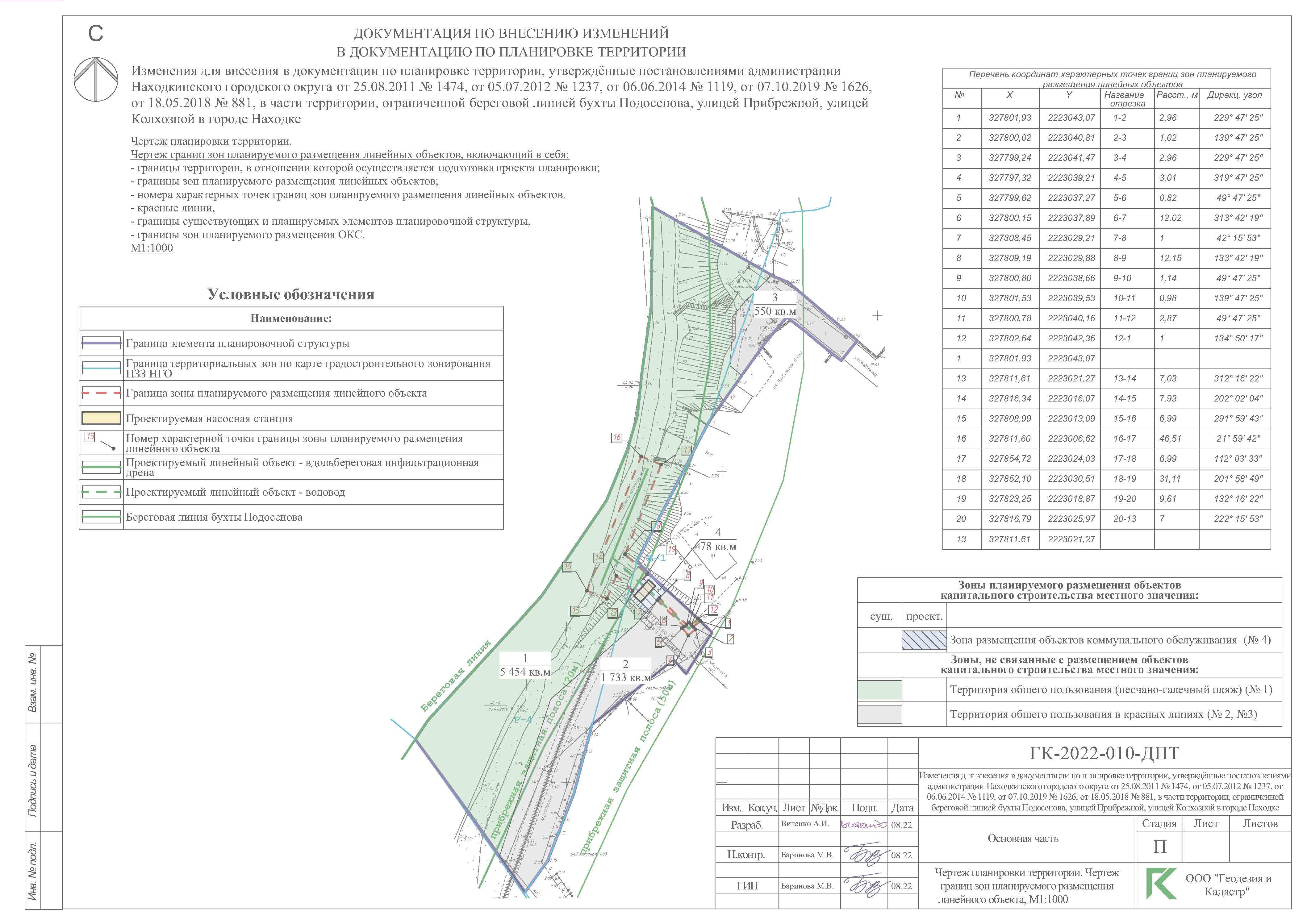 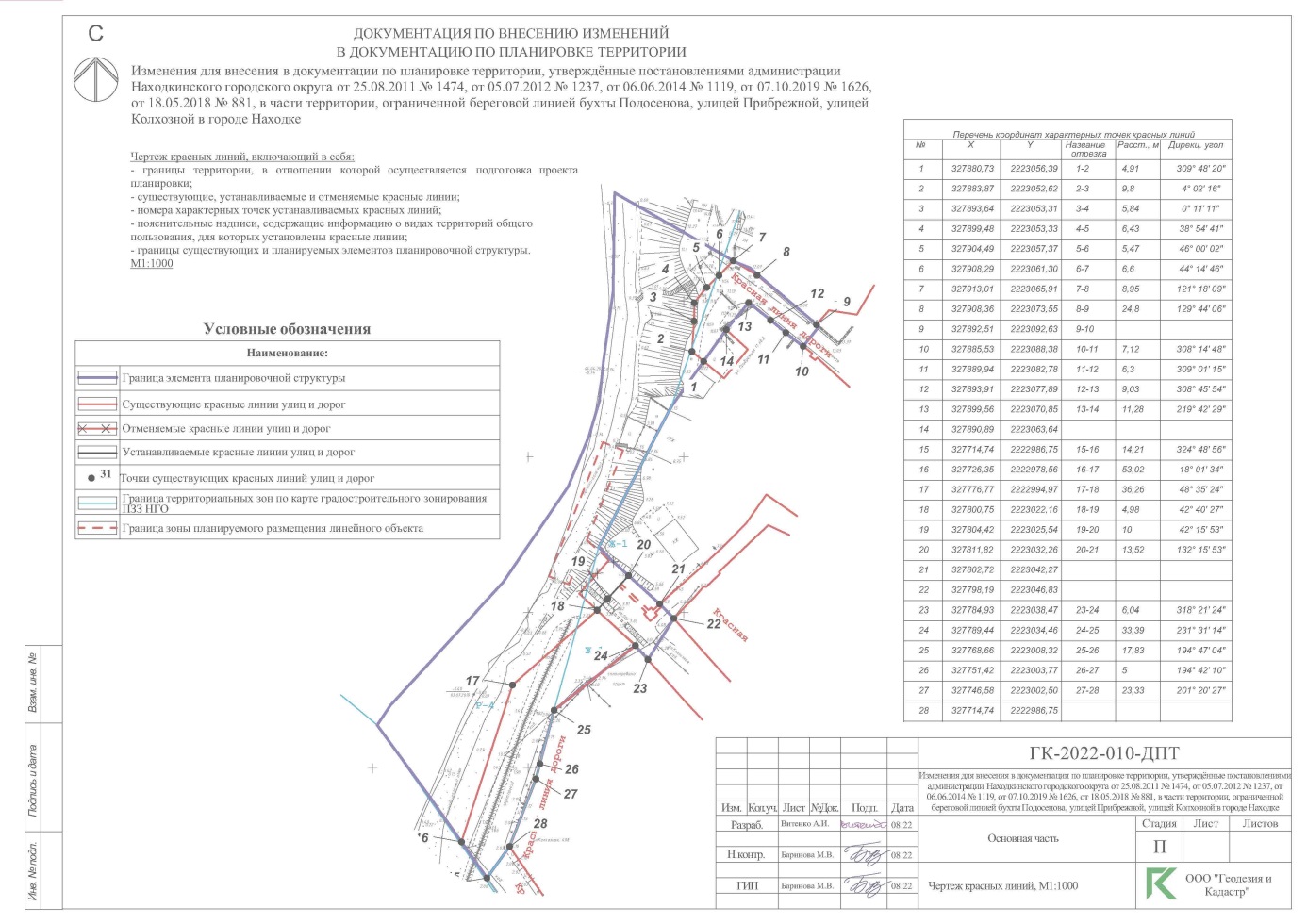 Чертеж межевания территории, М1:500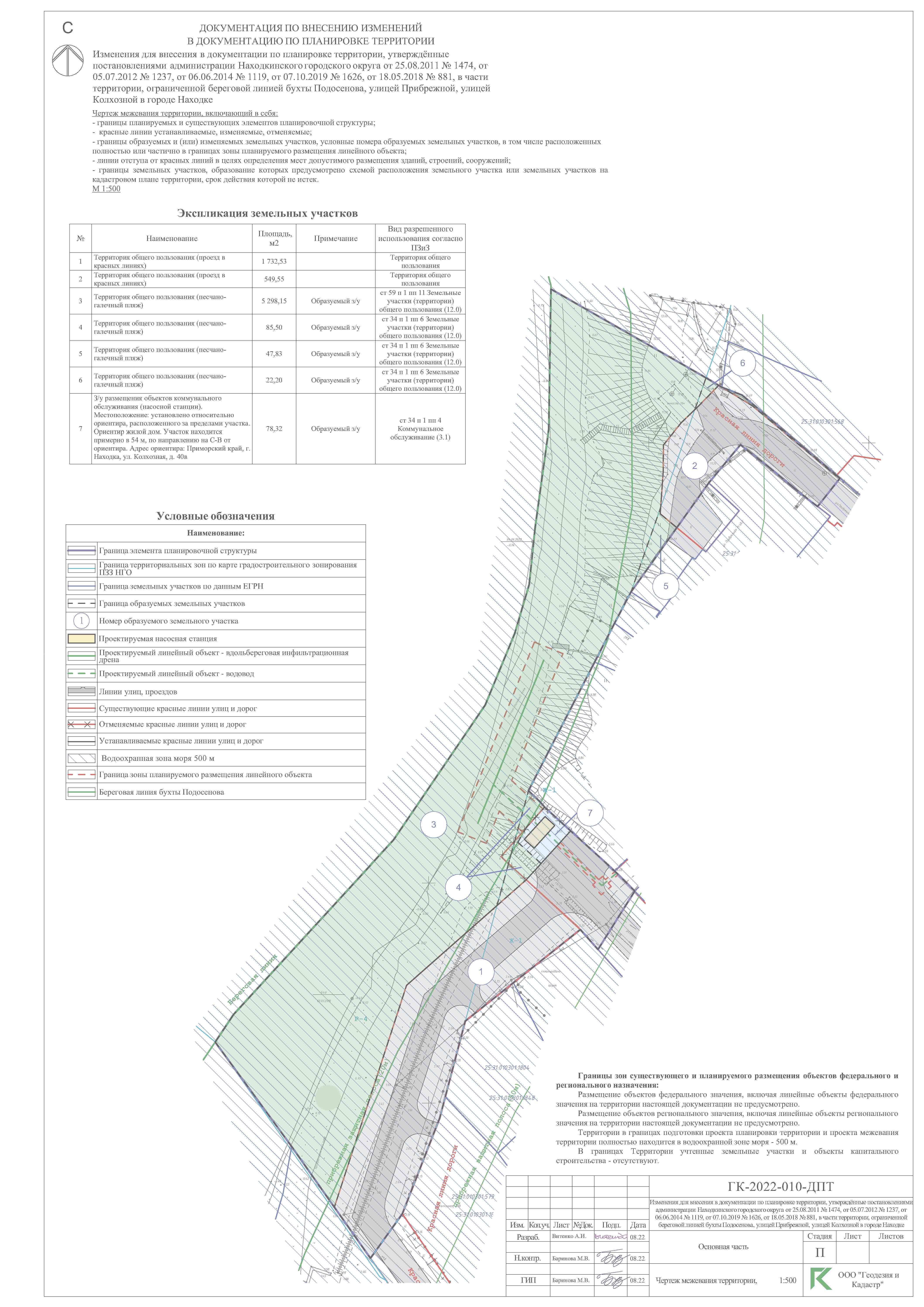 № п/пНаименование элемента планировочной структурыПлощадь, гаТерритория в границах подготовки Документации0,78131.Территория общего пользования (за исключением улично-дорожной сети)0,54122.Улично-дорожная сеть в красных линиях0,2401Перечень координат характерных точек границ элемента планировочной структурыПеречень координат характерных точек границ элемента планировочной структурыПеречень координат характерных точек границ элемента планировочной структурыПеречень координат характерных точек границ элемента планировочной структурыПеречень координат характерных точек границ элемента планировочной структурыПеречень координат характерных точек границ элемента планировочной структуры№XYНазвание отрезкаРасстояние, мДирекц. уголДирекц. угол1327784,932223038,471- 26,05318° 22' 14"318° 22' 14"2327789,452223034,452- 319,43231° 30' 48"231° 30' 48"3327777,362223019,243- 413,97231° 30' 48"231° 30' 48"4327768,672223008,314- 517,83194° 47' 04"194° 47' 04"5327751,422223003,765- 65,00194° 42' 10"194° 42' 10"6327746,582223002,496- 723,33201° 20' 27"201° 20' 27"7327724,852222994,007- 812,42215° 39' 13"215° 39' 13"8327714,772222986,768- 914,19324° 44' 10"324° 44' 10"9327726,362222978,579- 100,01261° 24' 12"261° 24' 12"10327726,352222978,5610- 1116,85324° 51' 22"324° 51' 22"11327740,142222968,8611- 1229,43323° 47' 46"323° 47' 46"12327763,882222951,4712- 137,5633° 43' 04"33° 43' 04"13327770,172222955,6713- 1453,7242° 32' 26"42° 32' 26"14327809,752222991,9914- 1537,1034° 12' 46"34° 12' 46"15327840,432223012,8515- 1617,6322° 24' 18"22° 24' 18"16327856,732223019,5716- 1711,5516° 26' 34"16° 26' 34"17327867,812223022,8417- 1813,015° 57' 22"5° 57' 22"18327880,752223024,1918- 1922,567° 53' 48"7° 53' 48"19327903,102223027,2919- 2031,780° 53' 48"0° 53' 48"20327934,882223027,7920- 2140,59119° 45' 57"119° 45' 57"21327914,732223063,0221- 223,35120° 45' 17"120° 45' 17"22327913,012223065,9122- 230,88120° 42' 14"120° 42' 14"23327912,562223066,6623- 244,88111° 15' 24"111° 15' 24"24327910,792223071,2124- 2518,81130° 19' 14"130° 19' 14"25327898,622223085,5525- 2610,35130° 10' 14"130° 10' 14"26327891,952223093,4626- 278,18218° 24' 25"218° 24' 25"27327885,532223088,3827- 283,60306° 46' 29"306° 46' 29"28327887,692223085,5028- 2910,79309° 41' 48"309° 41' 48"29327894,582223077,2029- 308,07308° 08' 57"308° 08' 57"30327899,562223070,8530- 3111,28219° 42' 29"219° 42' 29"31327890,892223063,6431- 3230,41215° 30' 33"215° 30' 33"32327866,142223045,9832- 338,07207° 42' 32"207° 42' 32"33327858,992223042,2333- 349,91207° 08' 02"207° 08' 02"34327850,172223037,7134- 351,13207° 28' 28"207° 28' 28"35327849,172223037,1935- 369,79207° 13' 09"207° 13' 09"36327840,462223032,7136- 3712,19207° 14' 15"207° 14' 15"37327829,622223027,1337- 389,76207° 13' 20"207° 13' 20"38327820,952223022,6738- 393,68133° 47' 09"133° 47' 09"39327818,402223025,3239- 401,76138° 54' 21"138° 54' 21"40327817,072223026,4840- 4110,67132° 15' 53"132° 15' 53"41327809,902223034,3841- 4210,67132° 15' 53"132° 15' 53"42327802,722223042,2742- 436,43134° 50' 17"134° 50' 17"43327798,192223046,8343- 115,68212° 12' 34"212° 12' 34"1327784,932223038,47НаименованиеВсегоНаименованиеВсего12ТерриторияПлощадь проекта планировки и межевания0,7813Для размещения объектов коммунального обслуживания (насосной станции)0,0078Площадь территории общего пользования из них:Песчано-галечный пляж0,5454Улицы, дороги, проезды0,2281№ п/п№№ участков на планеТипы участков территорииПлощадь территорииПлощадь территории№ п/п№№ участков на планеТипы участков территориига%1.Территория в границах подготовкипроекта планировки, всегоТерритория в границах подготовкипроекта планировки, всего0,7813100,002.Зона размещения линейного объекта транспортной инфраструктуры, в границах подготовки проекта планировкиЗона размещения линейного объекта транспортной инфраструктуры, в границах подготовки проекта планировки0,228129,192.11, 2Улицы, проходы, проезды всего0,228129,193.Участки территорий - зон размещения планируемыхобъектов капитального строительстваУчастки территорий - зон размещения планируемыхобъектов капитального строительства0,00781,00Нежилого назначенияНежилого назначенияНежилого назначенияНежилого назначенияНежилого назначения3.17Для размещения объектов коммунального обслуживания (насосной станции)0,00781,004.Участки территорий – зон, не связанных с размещением объектов капитального строительстваУчастки территорий – зон, не связанных с размещением объектов капитального строительства0,545469,81Нежилого назначенияНежилого назначенияНежилого назначенияНежилого назначенияНежилого назначения4.13, 4, 5, 6Песчано-галечный пляж0,545469,81№Наименование, адрес земельного участкаПлощадь, м2ПримечаниеВид разрешенного использования согласно ПЗиЗ НГО7З/у размещения объектов коммунального обслуживания (насосной станции). Местоположение: установлено относительно ориентира, расположенного за пределами участка. Ориентир жилой дом. Участок находится примерно в 54 м, по направлению на С-В от ориентира. Адрес ориентира: Приморский край, г. Находка, ул. Колхозная, д. 40в78,32Образуемый з/уст 34 п 1 пп 4 Коммунальное обслуживание (3.1)№Наименование, адрес земельного участкаПлощадь, м2ПримечаниеВид разрешенного использования согласно ПЗиЗ НГО1Территория общего пользования (проезд в красных линиях)1732,53Территория общего пользования2Территория общего пользования (проезд в красных линиях)549,55Территория общего пользования3Территория общего пользования (песчано-галечный пляж)5298,15Образуемый з/уст 59 п 1 пп 11 Земельные участки (территории) общего пользования (12.0)4Территория общего пользования (песчано-галечный пляж)85,5Образуемый з/уст 34 п 1 пп 6 Земельные участки (территории) общего пользования (12.0)5Территория общего пользования (песчано-галечный пляж)47,83Образуемый з/уст 34 п 1 пп 6 Земельные участки (территории) общего пользования (12.0)6Территория общего пользования (песчано-галечный пляж)22,2Образуемый з/уст 34 п 1 пп 6 Земельные участки (территории) общего пользования (12.0) ОКС№ участков на планеНазначение земельного участкаПлощадь участкаОбщая площадь ОКСОбщая площадь ОКСОбщая площадь ОКСМаксимальный процент застроенностиПредельная высота ОКС, этажПредельная интенсивность использованияИспо-льзование подземного про-странства ОКС№ участков на планеНазначение земельного участкаПлощадь участкаВсегоНадземная, (включая площадь встроенно-пристроенных объектов)Общая площадь квартир (в жилых зданиях)Максимальный процент застроенностиПредельная высота ОКС, этажПредельная интенсивность использованияИспо-льзование подземного про-странства ОКС№ участков на планеНазначение земельного участкаПлощадь участкаВсегоНадземная, (включая площадь встроенно-пристроенных объектов)Общая площадь квартир (в жилых зданиях)Максимальный процент застроенностиПредельная высота ОКС, этажПредельная интенсивность использованияИспо-льзование подземного про-странства ОКС№ участков на планеНазначение земельного участкаПлощадь участкаВсегоНадземная, (включая площадь встроенно-пристроенных объектов)Общая площадь квартир (в жилых зданиях)Максимальный процент застроенностиПредельная высота ОКС, этажПредельная интенсивность использованияИспо-льзование подземного про-странства ОКС№ участков на планеНазначение земельного участкаПлощадь участкаВсегоНадземная, (включая площадь встроенно-пристроенных объектов)Общая площадь квартир (в жилых зданиях)Максимальный процент застроенностиПредельная высота ОКС, этажПредельная интенсивность использованияИспо-льзование подземного про-странства ОКС№ участков на планеНазначение земельного участкаПлощадь участкаВсегоНадземная, (включая площадь встроенно-пристроенных объектов)Общая площадь квартир (в жилых зданиях)Максимальный процент застроенностиПредельная высота ОКС, этажПредельная интенсивность использованияИспо-льзование подземного про-странства ОКС№ участков на планеНазначение земельного участкаПлощадь участкаВсегоНадземная, (включая площадь встроенно-пристроенных объектов)Общая площадь квартир (в жилых зданиях)Максимальный процент застроенностиПредельная высота ОКС, этажПредельная интенсивность использованияИспо-льзование подземного про-странства ОКС№ участков на планеНазначение земельного участкагакв.мкв.мкв.м%этажтыс.м2/Испо-льзование подземного про-странства ОКС№ участков на планеНазначение земельного участкагакв.мкв.мкв.м%этажгаИспо-льзование подземного про-странства1234567891011Проектируемые объекты капитального строительстваПроектируемые объекты капитального строительстваПроектируемые объекты капитального строительстваПроектируемые объекты капитального строительстваПроектируемые объекты капитального строительстваПроектируемые объекты капитального строительстваПроектируемые объекты капитального строительстваПроектируемые объекты капитального строительстваПроектируемые объекты капитального строительстваПроектируемые объекты капитального строительстваПроектируемые объекты капитального строительстваА7Здание – насосная станция0,007821,0--26,92не подлежит устновлению0,03-№п./п.Наименование показателейЕд.изм.ВсегоПримечание1ТерриторияТерриторияТерриторияТерриторияПлощадь проектируемой территории - всегов том числе территории:га0,78131.1территории общего пользования - всегоиз них:га0,7813- песчано-галечный пляжга0,5412- улицы, дороги, проезды, площадига0,24011.2Из общей территории:- земли муниципальной собственностига0,78132.Транспортная инфраструктураТранспортная инфраструктураТранспортная инфраструктураТранспортная инфраструктура2.1Протяженность улично-дорожной сети - всегокм0,1662.1.1Улицы и проезды местного значениякм0,166